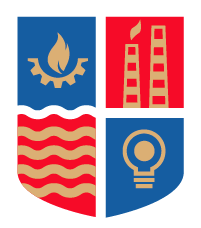 В связи с изменением в государственной информационной системе «Портал государственных и муниципальных услуг (функций) Московской области» (далее – РПГУ) адреса услуги «Единая заявка на выдачу технических условий, договоров о подключении (технологическом присоединении), актов 
о подключении (технологическом присоединении) объекта капитального строительства к сетям инженерно-технического обеспечения на территории Московской области» (далее – Услуга) https://uslugi.mosreg.ru/services/20817, прошу в срок до 22.01.2021:актуализировать ссылку на Услугу https://uslugi.mosreg.ru/services/20817 
на сайтах администраций муниципальных образований и сайтах ресурсоснабжающих организаций, оказывающих Услугу;направить скрин и адреса страниц с актуализированными ссылками 
на электронную почту: portal.arki@mosreg.ru. Директор                                                                                                 В.Е. КаретниковД.В. Морозов8 498 602 28 28 доб. 56 630МИНИСТЕРСТВО ЭНЕРГЕТИКИ МОСКОВСКОЙ ОБЛАСТИГОСУДАРСТВЕННОЕ КАЗЕННОЕ УЧРЕЖДЕНИЕ МОСКОВСКОЙ ОБЛАСТИ «АГЕНТСТВО РАЗВИТИЯ КОММУНАЛЬНОЙ ИНФРАСТРУКТУРЫ»(ГКУ МО «АРКИ»)бульвар Строителей, дом 4, корп. 1, г.о. Красногорск, Московская область, 143402                                                         e-mail: arki@mosreg.ru   тел.: 8 (498) 602-28-28ОКПО 92719928     ОГРН  1115034003083   ИНН /КПП  5034043019/502401001